GUÍA DE TRABAJO DE  MUSICA 3º BÁSICOS SEMANA 6 DEL 4 AL 8 DE MAYOObjetivo: Descubren su entorno sonoro identificando experiencias sonoras y musicales de su vida. (O.A. 7)Si no puedes imprimir , sólo responde las preguntas en tu cuaderno de música. No olvides escribir la fecha y el objetivo de aprendizaje1.- Cierra los ojos y piensa en un momento agradable de tus vacaciones favoritas: ¿Qué sonidos escuchaste? Recuerda cuando estamos en nuestro hogar ¿Qué sonidos encontramos en nuestra casa? ¿Son iguales a los de las vacaciones? ¿Cuáles son iguales y cuáles diferentes? Luego piensa y completa escribiendo estas frases en tu cuaderno de Música:Los sonidos que escuché en mis vacaciones favoritas fueron……………………………………………………………………………..Estos sonidos son diferentes a los de mi hogar porque………………………………..............................................................Algunos sonidos fueron iguales tales como……………………………………………………………………………...2.- Ahora vas a ser una periodista en tu hogar investigando entre los miembros de tu familia. Lee con atención cada pregunta. Luego, responde con letra clara y cuidando tu ortografía en las líneas correspondientes:1.- ¿Algún miembro de tu familia tiene una canción favorita? Escribe el nombre.……………………………………………………………………………………………2.- ¿Cuáles son los diferentes apellidos que existen en tu familia? Escríbelos y no olvides las mayúsculas.…………………………………………………………………………………………..3.- ¿Existe alguna costumbre familiar? Descríbela cuidando tu ortografía.…………………………………………………………………………………………………………………………………………………………………………………………4.- ¿Tienen algún juego favorito en tu familia que compartan durante las vacaciones?…………………………………………………………………………………………………………………………………………………………………………………………Autoevaluación: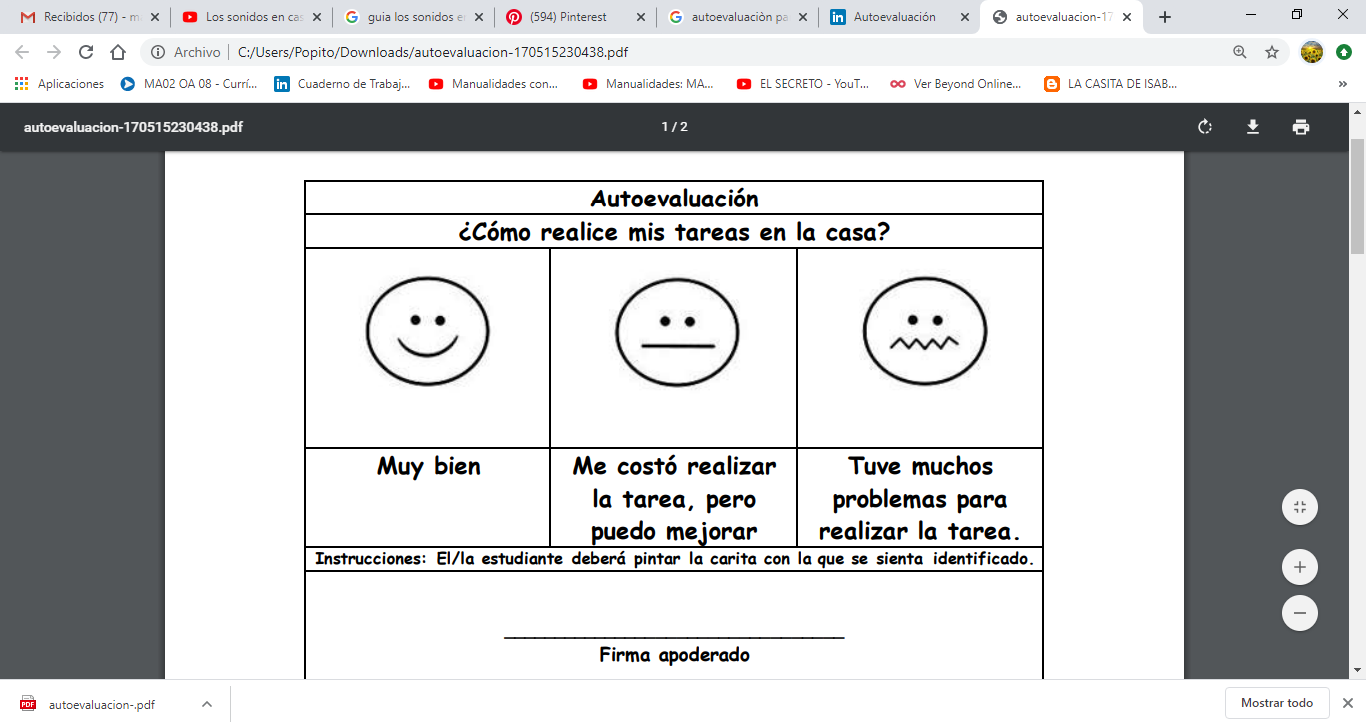 ¡Aquí esta nuestra amiga “Lulita” para que dibujes su hermosa sonrisa y la pintes con tus colores favoritos!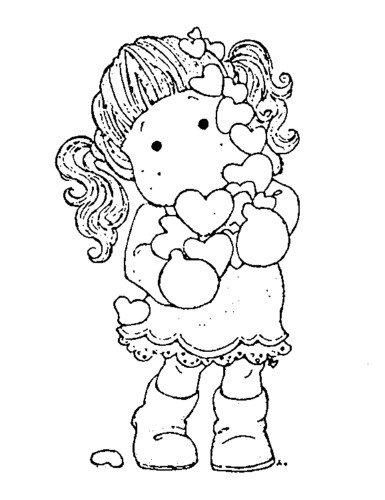 Nombres_____________________________________________________________________Apellidos_____________________________________________________________________Curso:  _____________               Fecha: ________/_________/__________